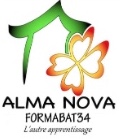 www.formabat34.com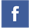 Année de création :  2009Soutenue par la Fondation Julienne DUMESTE depuis 2014.Projet éducatif		Avis stratégie		MineurEconomie Sociale Solidaire			Jeunes Majeurs	Protection de l’Enfance		Projet social